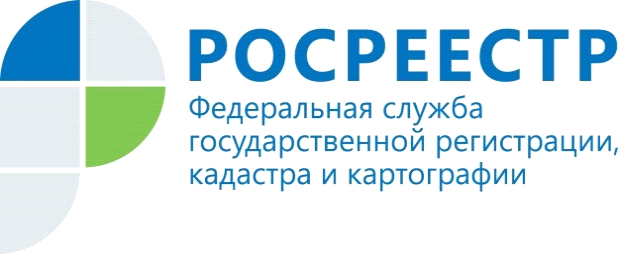 Межведомственное информационное взаимодействие – один из факторов целевой моделиМежведомственное информационное взаимодействие - осуществляемое в целях предоставления государственных и муниципальных услуг взаимодействие по вопросам обмена документами и информацией, в том числе в электронной форме, между органами, предоставляющими государственные услуги, органами, предоставляющими муниципальные услуги, подведомственными государственным органам или органам местного самоуправления организациями, участвующими в предоставлении государственных или муниципальных услуг, иными государственными органами, органами местного самоуправления, органами государственных внебюджетных фондов, многофункциональными центрами.Организация межведомственного информационного взаимодействия является одним из направлений административной реформы, призванным повысить доступность государственных и муниципальных услуг посредством сокращения числа предоставляемых заявителем документов, которые необходимы для получения услуги. Недостающие документы и сведения органы государственной власти и местного самоуправления должны получить самостоятельно.  Одним из факторов внедрения целевой модели «Регистрация права собственности на земельные участки и объекты недвижимости» является обеспечение межведомственного взаимодействия посредством системы межведомственного электронного взаимодействия (далее – СМЭВ) при осуществлении государственной регистрации прав.Управление Росреестра по Республике Алтай на сегодняшний день достигло следующих результатов: доля ответов на запросы органа регистрации прав, полученные в электронном виде, в том числе посредством СМЭВ, в общем количестве направленных запросов, составила 87 %.Управление Федеральной службы государственной регистрации, кадастра и картографии по Республике Алтай 